CONVENTION POUR LA SAUVEGARDE DU
PATRIMOINE CULTUREL IMMATÉRIELCOMITÉ INTERGOUVERNEMENTAL DE SAUVEGARDE
DU PATRIMOINE CULTUREL IMMATÉRIELDixième sessionWindhoek, Namibie30 novembre – 4 décembre 2015Informations généralesDIXIÈME SESSIONLa dixième session du Comité intergouvernemental aura lieu à Windhoek, Namibie, du 30 novembre au 4 décembre 2015 au Windhoek Country Club and Resort :Adresse :	B1 Western Bypass, Windhoek South, NamibieTél. : 	+264 61 205 5911Fax : 	+264 61 205 2797E-mail : 	windhoek@legacyhotels.comSite Internet :	www.legacyhotels.co.za/en/hotels/windhoekToutes les informations importantes sont également disponibles sur : http://www.unesco.org/culture/ich/en/10COM/.Le Comité intergouvernemental de sauvegarde du patrimoine culturel immatériel compte 24 représentants des États parties à la Convention pour la sauvegarde du patrimoine culturel immatériel, élus par l’Assemblée générale des États parties à la Convention.La composition actuelle du Comité est: (Groupe I) Belgique, Grèce, Turquie, (Groupe II) Bulgarie, Hongrie, Lettonie, (Groupe III) Brésil, Pérou, Sainte-Lucie, Uruguay, (Groupe IV) Afghanistan, Inde, Kirghizistan, Mongolie, République de Corée, (Groupe V(a)) Congo, Côte d’Ivoire, Éthiopie, Namibie, Nigéria, Ouganda, (Groupe V(b)) Algérie, Égypte, Tunisie.Les membres élus (Décision 9.COM 16) du Bureau de la dixième session du Comité sont :Président : S. Exc. Mme Trudie Amulungu (Namibie)Vice-présidents : Belgique, Hongrie, Brésil, Inde et TunisieRapporteur : M. Ahmed Aly Morsi (Égypte)Les langues de travail sont l’anglais et le français. CONTACTS DU PAYS ORGANISATEURMinistère organisateurMinistère de l’education, des arts et de la culture, République de NamibieAdresse : 	Government Office Park
	c/o Independence Avenue & Luther StreetTél. : 	+264 61 293 3524Fax : 	+264 61 253 671 Personnes de contact	Mme Ester Moombolah-Goagoses – vice-présidente du Comité national d’organisation de Namibie pour la dixième session du Comité intergouvernementalTél. : 	+264 61 276 813 / + 264 81 128 8241Fax : 	+264 61 221 916E-mail : 	goagoses@hotmail.com 	Mme M’kariko Amagulu, responsable générale de la préparation de la dixième session du Comité intergouvernementalTél. : 	+264 61 293 3295 / +264 81 143 6556Fax : 	+264 61 293 3209E-mail : 	m’kariko.amagulu@moe.gov.na / mkariko@hotmail.com	M. Felix Amporo – Délégation permanente de Namibie auprès de l’UNESCO’Tél. : 	+33 (0) 1 44 17 32 65 / + 33 6 81 09 62 99Fax : 	+33 (0) 1 44 17 32 73E-mail : 	dl.namibie@unesco-delegations.org / amporo@embassyofnamibia.fr	Mme Bernadette Shooka – Protocole, visa, sécurité et accréditationTél. : 	+264 61 282 2487 / +264 81 1423032 or 0811416153Fax: 	+264 61 221145Email: 	bshooka@mirco.gov.naOUMme M’kariko Amagulu – Protocole, visa, sécurité et accréditationTél. : 	+264 61 293 3295 / +264 81 143 6556Fax : 	+264 61 293 3209E-mail : 	m’kariko.amagulu@moe.gov.na / mkariko@hotmail.com	M. Ervast Mtota – Coordination générale nationaleTél. : 	+264 61 293 3544 / +264 81 140 3524Fax : 	+264 61 293 3209E-mail : 	emtota@gmail.com /Ervast.Mtota@moe.gov.na	Mme Eite Shiponeni – ImmigrationTél. :	+264 61 292 2041 / +264 81 142 5457Fax :	+264 61 292 2220E-mail :	eshiponeni@mha.gov.na	Mme Saiya Shivandu – Service des DouanesTél. :	+264 61 209 2324 / +264 81 278 0342Fax :	+264 88 628 253E-mail :	saiya.shivandu@gov.mof.na	Mme Gretta Gaspar – LogementTél. :	264 61 293 3363Fax :	+264 61 293 3209E-mail : 	gaspargretta@gmail.com 	Mme Regina Nashikaku – Transport et logistiqueTél. :	+264 61 293 3036 / +264 812856637Fax :	+264 61 293 3039 E-mail :	Regina.Nashikaku@moe.gov.naINSCRIPTIONLes principaux participants de la dixième session du Comité intergouvernemental sont les 24 membres du Comité. Il est fortement conseillé à tous les participants, délégués et observateurs, ainsi qu’à ceux souhaitant assister à la dixième session du Comité, de s’inscrire dès que possible et au plus tard le 15 novembre 2015. Cela donnera aux organisateurs le temps nécessaire pour traiter toutes les informations pertinentes et pour s’assurer que tous les préparatifs logistiques sont en place avant l’ouverture de la session.  Veuillez-vous inscrire en ligne sur le site Internet de la dixième session du Comité : http://www.unesco.org/culture/ich/fr/10COM/.Si vous ne pouvez pas vous inscrire en ligne, veuillez utiliser le formulaire d’inscription de l’Annexe A et le retourner par e-mail à : ichmeetings@unesco.org.Tous les participants, délégués et observateurs inscrits sont priés d’informer la Section du patrimoine culturel immatériel de l’UNESCO de toute modification ultérieure de leur voyage. Cela évitera tout incident dans les préparatifs logistiques.LOGEMENTLes participants sont responsables de la réservation de leur chambre d’hôtel et pour tous les frais engagées pendant leur séjour en Namibie. Il est fortement conseillé aux participants de réserver leur hébergement avant le 15 octobre 2015. Une liste d’hôtels sélectionnés est disponible à la fin de ce document (Annexe B). Veuillez noter qu’un service de navettes sera mis à disposition des participants seulement vers et depuis ces hôtels. Les premiers arrivés seront les premiers servis pour les réservations de logement. Un numéro de carte de crédit sera demandé par l’hôtel lors de la réservation de la chambre. Les réservations peuvent être effectuées via le lien ci-dessous :www.UNESCO-10COM-Accommodation.comPASSEPORT, VISAS ET AUTRES INFORMATIONS RELATIVES AU VOYAGE5.1	Immigration/visaTous les participants, délégués et observateurs doivent présenter un passeport en cours de validité au port d’entrée pour entrer de façon légale en République de Namibie. Le passeport doit être valable au moins six mois à partir de la date d’arrivée et avoir au moins trois pages libres. Il est recommandé aux participants de vérifier les détails concernant les conditions d’entrée en Namibie, notamment pour ce qui est de la nationalité et du type de passeport détenu, soit auprès de la représentation namibienne la plus proche – ambassade, consulat ou haut-commissariat –, soit en contactant Mme Eite Shiponeni (Immigration) par tél. : +264 61 292 2041 ou par e-mail : eshiponeni@mha.gov.na, Mme Bernadette Shooka (Protocol) au +264 61 2822487 ou par e-mail : bshooka@mirco.gov.na / Mme M’kariko Amagulu (Protocol) au +264 81 143 6556 ou par e-mail : m’kariko.amagulu@moe.gov.na ou Mme Saiya Shivandu (Douanes) au +264 61 209 2324 ou par e-mail : saiya.shivandu@gov.mof.na.Des détails sur les exigences en matière de visa et les processus d’application sont aussi disponibles sur le site Internet du Ministère des relations internationales et de la coopération de Namibie à l’adresse : http://www.mirco.gov.na/.Si vous vous rendez en Namibie en passant par d’autres pays, veuillez prendre connaissance des conditions d’entrée dans ces pays avant de commencer votre voyage pour la Namibie.5.2	Exigences en matière de santéL’entrée dans la République de Namibie ne requiert pas de vaccination particulière. Les participants venant de zones où la fièvre jaune est endémique doivent toutefois présenter un certificat de vaccination contre la fièvre jaune. Le vaccin doit être fait au moins 10 jours avant l’entrée sur le territoire namibien.5.3	Assurance-maladie et services médicauxLes services de premiers secours seront assurés sur le lieu de la réunion. La réception vous indiquera où se trouve la salle prévue à cet effet. Les participants doivent toutefois prendre en charge les frais médicaux d’autres traitements qu’ils sont susceptibles de recevoir pendant leur séjour en Namibie. Il est vivement conseillé aux participants de souscrire une assurance médicale dans leur pays de résidence pour couvrir les frais médicaux durant leur séjour en Namibie ou pendant leurs déplacements.5.4	Déplacements vers et depuis Windhoek, NamibieL’aéroport international Hosea Kutako est l’aéroport international d’arrivée et de départ de la Namibie, il se situe à 45 km à l’est de Windhoek, la capitale. Un bureau d’accueil’ sera installé à l’aéroport international Hosea Kutako du 27 novembre au 4 décembre 2015 afin d’aider les participants lors de leur arrivée et leur départ.Pour faciliter l’organisation du transport depuis/vers l’aéroport, il est demandé aux participants d’informer le Comité d’organisation national de la Namibie de la date et l’heure d’arrivée prévue à Windhoek et des informations relatives à leur vol par e-mail à l’adresse : Regina.Nashikaku@moe.gov.na. Toute modification ultérieure doit également être communiquée en écrivant à cet e-mail.Il est demandé à tous les participants, et tout particulièrement aux chefs d’État/de gouvernement et aux chefs de délégations, de renseigner les détails de leur vol au moins 30 jours ouvrables avant la réunion.TRANSPORT LOCALLe Comité d’organisation national de la Namibie s’occupera du transport des participants depuis l’aéroport vers les hôtels cités dans l’Annexe B, et depuis lesdits hôtels en direction du Windhoek Country Club and Resort, le lieu de conférence, le matin.Un service de navette sera mis en place l’après-midi après les sessions pour les participants qui ne seront pas logés dans le lieu dela conférence. Le service de navette sera également assuré vers les lieux où se dérouleront les activités figurant sur le programme de la conférence. Veuillez noter que les participants ne séjournant pas dans l’un des hôtels officiellement désignés devront prévoir leur transport depuis et vers l’aéroport, ainsi que les déplacements entre leur hôtel, le lieu de conférence et les endroits où auront lieu les activités mentionnées dans le programme de conférence. LIEU DE LA SESSION7.1	Lieu de la réunionLa réunion se déroulera au Windhoek Country Club Resort and Casino, dans les salles Oryx 1, 2 et 3 situées au rez-de-chaussée de l’hôtel.Pour un aperçu général des lieux, veuillez visiter le site Internet :
www.legacyhotels.co.za/en/hotels/windhoek7.2	Ouverture officielle, réunions et événements connexesLa cérémonie officielle d’ouverture de la dixième session commencera à 17 h le dimanche 29 novembre 2015 au Windhoek Country Club Resort and Casino.La session de réunion du Comité se tiendra tous les jours de 9 h 30 à 12 h 30 et de 14 h 30 à 17 h 30 du 30 novembre au 4 décembre 2015. Le forum des ONG se déroulera aussi de 9 h 30 à 16 h le 29 novembre 2015. Pour obtenir de plus amples informations sur le programme de travail, veuillez-vous référer à l’ordre du jour provisoire disponible sur le site Internet du secrétariat de l’UNESCO à l’adresse suivante : http://www.unesco.org/culture/ich/fr/10COM/.7.3	InterprétationUne interprétation simultanée dans les langues de travail du Comité, à savoir l’anglais et le français, sera assurée.7.4	DocumentationDans un souci environnemental et économique, les copies imprimées des documents seront fournies uniquement sur demande. Tous les documents de la dixième session peuvent être téléchargés à l’adresse suivante http://www.unesco.org/culture/ich/fr/10COM/. Les participants sont invités à amener leur ordinateur portable lors des réunions afin de pouvoir consulter les documents de travail pertinents.7.5	Bureau d’information et d’inscription à la réunionLe bureau d’information et d’inscription à la réunion sera mis en place à proximité des points de contrôle de sécurité au Windhoek Country Club Resort and Casino entre 8 h et 20 h du 27 novembre au 2 décembre 2015 et de 8 h à 18 h le 3 et 4  Décembre. Chaque participant, délégué ou observateur devra s’inscrire avant la session sur le site suivant : www.unesco.org/culture/ich/fr/10COM. Un dossier d’information concernant la réunion sera disponible pendant cette période.7.6	Badges de sécuritéDes badges seront donnés aux participants, délégués et observateurs au bureau d’information et d’inscription. Les participants devront porter ces badges en permanence dans la salle de conférence.7.7	Salon pour les participantsUn espace salon, situé entre le bureau d’information et le salon des interprètes, sera disponible au Windhoek Country Club Resort pour les participants pendant la session. Des ordinateurs avec une connexion Internet et des imprimantes seront à leur disposition. Une équipe technique sera présente pour aider les participants. 7.8	Connexion Internet (site de la conférence)Une connexion Wi-Fi est disponible sur le lieu de la réunion.. Les codes d’accès seront donnés à l’arrivée.7.9	RepasLors de la réunion, il sera possible de se restaurer à  un coût dans les restaurants situés au rez-de-chaussée du site de la conférence. Un service continu de café sera également mis en place sur le site de la conférence.PRESSE8.1	Centre de presseUn centre de presse sera disponible pour les médias pour couvrir la dixième session du Comité au Windhoek Country Club and Resort. La presse aura également accès à Internet et à un  fax.8.2	Salle de conférences de presseDes conférences de presse se dérouleront dans la salle Oryx 6 située au rez-de-chaussée du site de la conférence. L’accès à cette salle sera réservé aux médias inscrits. L’agenda des événements de la presse sera disponible au moment de l’inscription. 8.3	Communiqués de presseLes communiqués de presse et photographies de la réunion seront postés sur le site Web de la réunion. Les communiqués de presse seront postés sur la page dédiée à la salle des médias et les photographies seront publiées dans la galerie de photos. PROGRAMME DES RÉCEPTIONS ET ÉVÉNEMENTS CONNEXES.Les participants, délégués et observateurs inscrits seront invités à des réceptions et d’autres événements lors de la dixième session du Comité intergouvernemental de sauvegarde du patrimoine culturel immatériel. Le programme sera disponible sur le site Internet de la convention http://www.unesco.org/culture/ich/fr/10COM/.INFORMATIONS SUR LE PAYS10.1	La Namibie en brefSuperficie : 824 268 km²Population : 2,2 millionsCapitale : WindhoekLangue officielle : anglais Monnaie : Dollar namibien (N$)Préfixe téléphonique : +264 10.2	Structure gouvernementaleLa Namibie est une démocratie constitutionnelle dotée d’un pouvoir législatif (parlement), exécutif (cabinet) et judiciaire (tribunaux). Elle possède deux chambres législatives, une Assemblée nationale et un Conseil national.10.3	Géographie et climatLa Namibie est située dans la partie sud-ouest de l’Afrique. Le pays est bordé sur son côté ouest par l’océan Atlantique et fait frontière avec le Botswana et le Zimbabwe à l’est. L’Angola et la Zambie sont limitrophes au nord et l’Afrique du Sud au sud. La Namibie abrite environ 2,2 millions d’habitants sur une surface de 824 268 km².À Windhoek, les températures oscillent entre 15 °C et 29 °C en novembre et décembre. En général, les journées sont chaudes et les nuits sont fraîches. 10.4	La Namibie et sa populationLa Namibie est l’un des pays les plus fascinants et diversifiés à visiter. Elle est mondialement connue pour ses dunes, les plus hautes du monde, situées à Sossusvlei et pour le parc national d’Etosha, l’un des sites les plus protégés sur terre.Ce pays possède une riche culture et un patrimoine diversifié. La population est généralement divisée en onze principales traditions culturelles. 10.5	Faune et floreLa Namibie présente une faune et une flore d’une riche diversité. Ce fut le premier pays au monde à introduire dans sa constitution la protection de l’environnement. Le parc national d’Etosha est l’une des destinations touristiques les plus appréciés en Namibie. Il abrite une faune d’une grande variété, notamment des éléphants, des rhinocéros, des lions, des guépards, des léopards, des girafes et différentes espèces d’antilopes et d’oiseaux.De plus amples informations sur le tourisme en Namibie sont disponibles sur le site suivant : www.Namibiatourism.com.na10.6	Windhoek, la capitaleSituée au centre du pays et entourée de montagnes, Windhoek est la capitale de la Namibie. Windhoek abrite une communauté active et vivante d’artistes et d’artisans. En plus des arts et spectacles traditionnels, les amateurs d’arts de la scène peuvent profiter du Backstage, un salon théâtre intime où se produisent des spectacles allant du solo aux groupes de jazz, folk, bluegrass et musique classique, sans oublier l’art dramatique et la danse du ventre. Le théâtre 99FM Playhouse, situé dans le bâtiment historique Old Breweries, présente des pièces de théâtre et de la musique en direct, notamment du jazz, du blues et des cabarets. 10.7	MonnaieLa monnaie officielle est le dollar namibien (N$). Le rand sud-africain est accepté en Namibie. N$/USD = 12,17 (dernier taux de change). Des services de change sont disponibles dans toutes les banques. Ces dernières sont ouvertes de 9 h à 15 h 30 du lundi au vendredi et de 8 h 30 à 11 h 30 le samedi. 10.8	Approvisionnement électriqueLe courant électrique en Namibie est de 220 volts et la fréquence est de 50 cycles. Les prises électriques namibiennes couramment utilisées possèdent trois fiches (aussi appelées la prise Afrique du Sud). Des adaptateurs peuvent être achetés à Windhoek ou dans d’autres grandes villes. 10.9	Fuseau horaireLa Namibie est en avance de deux heures par rapport au méridien de Greenwich (GMT+2) durant les mois d’été, soit d’octobre à mars.10.10	Services bancairesLes banques sont ouvertes de 9 h à 15 h 30 du lundi au vendredi, et de 9 h 30 à 11 h le samedi. La plupart des banques disposent d’un bureau de change, dans lequel toutes les monnaies reconnues internationalement peuvent être échangées. La plupart d’établissements namibiens acceptent les cartes de crédits internationales. Des distributeurs automatiques de billets (DAB) sont disponibles dans toute la ville. 10.11	Numéros de contact importantsNuméros d’urgenceNuméro d’urgence de la police namibienne		+264 (61) 10111Police municipale - prévention du crime (24h/24)	+264 (61) 290 2239 / 290 2018Police municipale - brigade du feu			+264 (61) 21 1111(Ambulance, accidents et blessures) 			+264 (61) 211 111Aeromed						+264 (61) 249 777 / 230 505Med Rescue						+264 (61) 230 505/6/7HôpitauxMedi-Clinic Windhoek 					+264 (61) 222 687/4331000Windhoek Central State Hospital			+264 (61) 203 9111Roman Catholic Hospital				+264 (61) 2702167Rhino Park Private Hospital				+264 9610 225 434Services de dépannage de voituresServices de dépannage				+ 264 (61) 230 823 / 240 733Valley Recovery Services				+ 264 (61) 227 164Town Tow-in Services					+ 264 (61) 210 779Road Guard Emergency				+ 264 (61) 210 780ANNEXE A	FORMULAIRE D’INSCRIPTION POUR LA DIXIÈME SESSION DU COMITÉ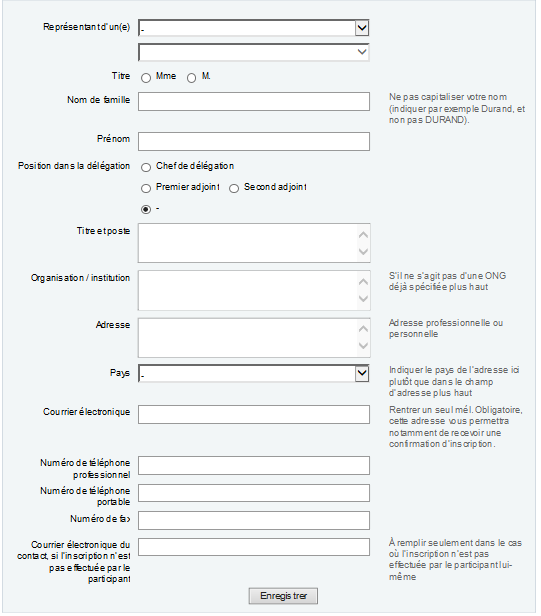 ANNEXE B	 hôtels recommandés ET TARIFS(Des informations concernant quelques hôtels indiqués ci-dessous sont également inclues)NOMS DES HOTELSTYPE DE CHAMBRETARIFSCOORDONNÉESAREBBUSCH***Luxury1 095 N$ par pers. 1 380 N$ 2 pers.Tél. : +264 61 252 255Fax : +264 61 251 670E-mail : hr@arebbusch.comhttp://www.arebbusch.com/AREBBUSCH***Gîte2 lits simples 940 N$ Tél. : +264 61 252 255Fax : +264 61 251 670E-mail : hr@arebbusch.comhttp://www.arebbusch.com/AREBBUSCH***3 lits simples 1 100 N$Tél. : +264 61 252 255Fax : +264 61 251 670E-mail : hr@arebbusch.comhttp://www.arebbusch.com/AREBBUSCH***4 lits simples 1 380 N$Tél. : +264 61 252 255Fax : +264 61 251 670E-mail : hr@arebbusch.comhttp://www.arebbusch.com/AREBBUSCH***Standard 870 N$Tél. : +264 61 252 255Fax : +264 61 251 670E-mail : hr@arebbusch.comhttp://www.arebbusch.com/AREBBUSCH***10 502 N$ par pers. Tél. : +264 61 252 255Fax : +264 61 251 670E-mail : hr@arebbusch.comhttp://www.arebbusch.com/PROTEA HOTEL THURINGERHOF***Simple903 N$Tél. : +264 61 226 031Fax : +264 61 232 981E-mail : gm.thuringerhof@proteahotels.com.nahttp://www.proteahotels.com/PROTEA HOTEL THURINGERHOF***Double1 173 N$Tél. : +264 61 226 031Fax : +264 61 232 981E-mail : gm.thuringerhof@proteahotels.com.nahttp://www.proteahotels.com/PROTEA HOTEL THURINGERHOF***Twin1 173 N$Tél. : +264 61 226 031Fax : +264 61 232 981E-mail : gm.thuringerhof@proteahotels.com.nahttp://www.proteahotels.com/PROTEA HOTEL THURINGERHOF***Suite1 716 N$Tél. : +264 61 226 031Fax : +264 61 232 981E-mail : gm.thuringerhof@proteahotels.com.nahttp://www.proteahotels.com/PROTEA HOTEL THURINGERHOF***Junior1 919 N$Tél. : +264 61 226 031Fax : +264 61 232 981E-mail : gm.thuringerhof@proteahotels.com.nahttp://www.proteahotels.com/PROTEA HOTEL THURINGERHOF***Famiale1 979 N$Tél. : +264 61 226 031Fax : +264 61 232 981E-mail : gm.thuringerhof@proteahotels.com.nahttp://www.proteahotels.com/PROTEA HOTEL FURSTENHOFF****Exécutive1 610 N$4 Dr Frans Indongo StreetWindhoekTél. : +264 61 237380Fax : +264 61 237855E-mail : furstenhof@proteahotels.com.nahttp://www.proteahotels.com/PROTEA HOTEL FURSTENHOFF****Simple de catégorie supérieure1 320 N$4 Dr Frans Indongo StreetWindhoekTél. : +264 61 237380Fax : +264 61 237855E-mail : furstenhof@proteahotels.com.nahttp://www.proteahotels.com/PROTEA HOTEL FURSTENHOFF****Double1 610 N$4 Dr Frans Indongo StreetWindhoekTél. : +264 61 237380Fax : +264 61 237855E-mail : furstenhof@proteahotels.com.nahttp://www.proteahotels.com/PROTEA HOTEL FURSTENHOFF****Deluxe1 320 N$4 Dr Frans Indongo StreetWindhoekTél. : +264 61 237380Fax : +264 61 237855E-mail : furstenhof@proteahotels.com.nahttp://www.proteahotels.com/PROTEA HOTEL FURSTENHOFF****Simple1 610 N$4 Dr Frans Indongo StreetWindhoekTél. : +264 61 237380Fax : +264 61 237855E-mail : furstenhof@proteahotels.com.nahttp://www.proteahotels.com/PROTEA HOTEL FURSTENHOFF****Double4 Dr Frans Indongo StreetWindhoekTél. : +264 61 237380Fax : +264 61 237855E-mail : furstenhof@proteahotels.com.nahttp://www.proteahotels.com/ROOF OF AFRICA****Standard976,70 N$Tél. : +264 61 254708Fax : +264 61 248048Téléphone portable : +264 811244930E-mail : info@roofofafrica.comhttp://www.roofofafrica.comROOF OF AFRICA****SimpleTél. : +264 61 254708Fax : +264 61 248048Téléphone portable : +264 811244930E-mail : info@roofofafrica.comhttp://www.roofofafrica.comROOF OF AFRICA****Double1 373,48 N$Tél. : +264 61 254708Fax : +264 61 248048Téléphone portable : +264 811244930E-mail : info@roofofafrica.comhttp://www.roofofafrica.comROOF OF AFRICA****LuxuryTél. : +264 61 254708Fax : +264 61 248048Téléphone portable : +264 811244930E-mail : info@roofofafrica.comhttp://www.roofofafrica.comROOF OF AFRICA****Simple1 322,61 N$Tél. : +264 61 254708Fax : +264 61 248048Téléphone portable : +264 811244930E-mail : info@roofofafrica.comhttp://www.roofofafrica.comROOF OF AFRICA****Double1 617,65 N$Tél. : +264 61 254708Fax : +264 61 248048Téléphone portable : +264 811244930E-mail : info@roofofafrica.comhttp://www.roofofafrica.comROOF OF AFRICA****Lit supplémentaire 255 N$Tél. : +264 61 254708Fax : +264 61 248048Téléphone portable : +264 811244930E-mail : info@roofofafrica.comhttp://www.roofofafrica.comNOMS DES HOTELS TYPE DE CHAMBRETARIFSCOORDONNÉESKALAHARI SANDS HOTEL AND CASINO****Luxury KingÀ partir de 1 431 N$Gustav Voigt Centre129 Independence AvenueWindhoekTél. : +264 61 2800111Fax : +264 61 222260E-mail :Kalahari.reservations@suninternational.comhttp://www.suninternational.com/kalahari-sandsKALAHARI SANDS HOTEL AND CASINO****Luxury Twin81À partir de 1 431 N$Gustav Voigt Centre129 Independence AvenueWindhoekTél. : +264 61 2800111Fax : +264 61 222260E-mail :Kalahari.reservations@suninternational.comhttp://www.suninternational.com/kalahari-sandsKALAHARI SANDS HOTEL AND CASINO****Superior LuxuryÀ partir de 1 778 N$Gustav Voigt Centre129 Independence AvenueWindhoekTél. : +264 61 2800111Fax : +264 61 222260E-mail :Kalahari.reservations@suninternational.comhttp://www.suninternational.com/kalahari-sandsKALAHARI SANDS HOTEL AND CASINO****Suite exécutiveÀ partir de 3 858 N$Gustav Voigt Centre129 Independence AvenueWindhoekTél. : +264 61 2800111Fax : +264 61 222260E-mail :Kalahari.reservations@suninternational.comhttp://www.suninternational.com/kalahari-sandsKALAHARI SANDS HOTEL AND CASINO****Suite présidentielleÀ partir de 5 713 N$Gustav Voigt Centre129 Independence AvenueWindhoekTél. : +264 61 2800111Fax : +264 61 222260E-mail :Kalahari.reservations@suninternational.comhttp://www.suninternational.com/kalahari-sandsHILTON HOTEL*****Standard1 750 N$Rev. Michael Scott StreetWindhoekTél. : +264 61 2962929Fax : +264 61 2962931E-mail : Teun.engbers@hilton.comhttp://www3.hilton.com/en/hotels/namibia/hilton-windhoek-WDHHIHI/about/index.html HILTON HOTEL*****Deluxe1 900 N$Rev. Michael Scott StreetWindhoekTél. : +264 61 2962929Fax : +264 61 2962931E-mail : Teun.engbers@hilton.comhttp://www3.hilton.com/en/hotels/namibia/hilton-windhoek-WDHHIHI/about/index.html HILTON HOTEL*****Exécutive2 300 N$Rev. Michael Scott StreetWindhoekTél. : +264 61 2962929Fax : +264 61 2962931E-mail : Teun.engbers@hilton.comhttp://www3.hilton.com/en/hotels/namibia/hilton-windhoek-WDHHIHI/about/index.html HILTON HOTEL*****Diplomatique5 300 N$Rev. Michael Scott StreetWindhoekTél. : +264 61 2962929Fax : +264 61 2962931E-mail : Teun.engbers@hilton.comhttp://www3.hilton.com/en/hotels/namibia/hilton-windhoek-WDHHIHI/about/index.html HILTON HOTEL*****Présidentielle9 000 N$Rev. Michael Scott StreetWindhoekTél. : +264 61 2962929Fax : +264 61 2962931E-mail : Teun.engbers@hilton.comhttp://www3.hilton.com/en/hotels/namibia/hilton-windhoek-WDHHIHI/about/index.html ROSAHOFF HOTELSimple632 N$Tél. : +264 61 227379Fax : +264 61 227379E-mail : rosahoff@iway.naROSAHOFF HOTELDouble920 N$Tél. : +264 61 227379Fax : +264 61 227379E-mail : rosahoff@iway.naROSAHOFF HOTELTriple1 150 N$Tél. : +264 61 227379Fax : +264 61 227379E-mail : rosahoff@iway.naSAFARI HOTEL AND CASINO***Disponible après signature d’un contratCorner of Auas and Aviation streetsWindhoekTél. : +264 61 1967180Fax : +264 61 235652E-mail : safai@safarihotelsnamibia.comreservations@safarihotelsnamibia.comhttp://www.safarihotelsnamibia.com/ SAFARI HOTEL AND CASINO***Chambre luxuryCorner of Auas and Aviation streetsWindhoekTél. : +264 61 1967180Fax : +264 61 235652E-mail : safai@safarihotelsnamibia.comreservations@safarihotelsnamibia.comhttp://www.safarihotelsnamibia.com/ SAFARI HOTEL AND CASINO***Chambre deluxeCorner of Auas and Aviation streetsWindhoekTél. : +264 61 1967180Fax : +264 61 235652E-mail : safai@safarihotelsnamibia.comreservations@safarihotelsnamibia.comhttp://www.safarihotelsnamibia.com/ SAFARI HOTEL AND CASINO***Suite familialeCorner of Auas and Aviation streetsWindhoekTél. : +264 61 1967180Fax : +264 61 235652E-mail : safai@safarihotelsnamibia.comreservations@safarihotelsnamibia.comhttp://www.safarihotelsnamibia.com/ SAFARI HOTEL AND CASINO***Suites exécutivesCorner of Auas and Aviation streetsWindhoekTél. : +264 61 1967180Fax : +264 61 235652E-mail : safai@safarihotelsnamibia.comreservations@safarihotelsnamibia.comhttp://www.safarihotelsnamibia.com/ SAFARI HOTEL AND CASINO***Suite présidentiellesCorner of Auas and Aviation streetsWindhoekTél. : +264 61 1967180Fax : +264 61 235652E-mail : safai@safarihotelsnamibia.comreservations@safarihotelsnamibia.comhttp://www.safarihotelsnamibia.com/ SAFARI COURT HOTEL****Tél. : +264 61 2968651Fax : +264 61 249300marketing@safrihotelsnamibia.comHOTEL THULE****Chambres standard1 428 N$Tél. : +264 61 371950Fax : +264 61 371967E-mail : reservations@hotelthule.comCASA BLANCA BOUTIQUE HOTELChambres standard924 N$Tél. : +264 61 249623Fax : +264 61 249622E-mail : Casablanca@afol.com.naNOMS DES HÔTELSTYPE DE CHAMBRETARIFSCOORDONNÉESPENSION CORIChambre simpleChambre twinChambre doubleChambre familiale450 N$600 N$700 N$800 N$Tél. : +264 61 228840Fax :+264 61 225806E-mail : cori@iway.naPENSION DRN INTERNATIONAL (GUEST HOUSE)Chambre double équipéeChambre double standardChambre familialeSuite561 N$357 N$397 N$680 N$Tél. : +264 61 254144Fax : +264 61 235004E-mail : bookings@drn-nam.com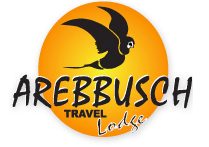 Arebbusch Travel LodgeCatégorie : 4 ÉtoilesSitué à deux pas de l’aéroport Windhoek Eros, ce pavillon se trouve à 0,8 km de l’Independance Stadium et à 10 km de l’Heroes’ Acre et du zoo. Les 101 chambres de l’Arebbusch Travel Lodge sont pourvues d’une connexion Wi-Fi gratuite, d’une cafetière, d’un réfrigérateur et d’une TV numérique. Cet établissement propose un centre de conférence, un centre d’affaires et des salles de conférences.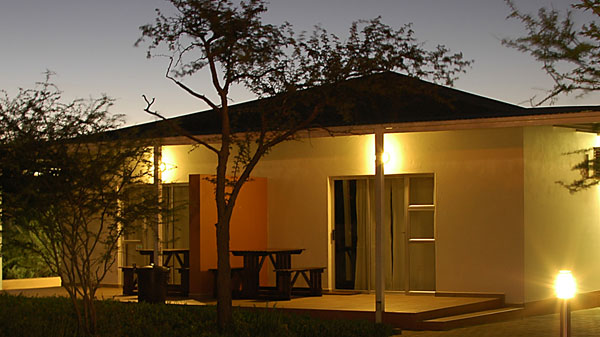 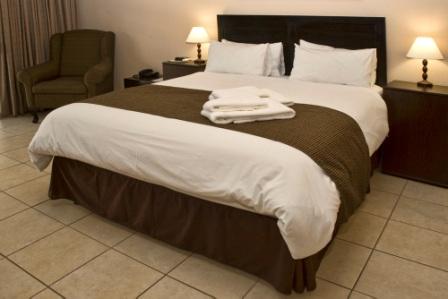 Tarifs de l’hôtel :Luxury :      1 095 N$/1 380 N$ (2 Personnes)Gîte : 940 N$ (2 lits)/1 100 N$ (3 lits simples)/1 380 N$ (4 lits simples)Standard :    870 N$/1 050 N$ (lit double)Nombre de chambres : 101Le lieu de réunion se trouve à une distance de : 2,6 km, soit 4 min en voiture ou 20 min à piedAdresse :	Arebbush Travel Lodge, Corner Auas and Golf Street, Windhoek 80160, NamibieTél. :		+264 61 252 255Fax :		+264 61 251670E-mail :	reservations@arebbusch.comSite Web   :		http://www.arebbusch.com/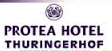 Protea Hotel ThuringerhofCatégorie : 3 ÉtoilesSitué dans le quartier des affaires de Windhoek, le Protea Hotel Thuringerhof est un hôtel confortable qui propose des chambres familiales communicantes pour que votre famille se sente comme chez elle. L’hôtel dispose également d’une connexion Wi-Fi et d’installations de conférence pouvant accueillir jusqu’à 130 délégués et se trouve à seulement 1 km du centre de convention le plus proche, ce qui est idéal pour tous les voyageurs d’affaires.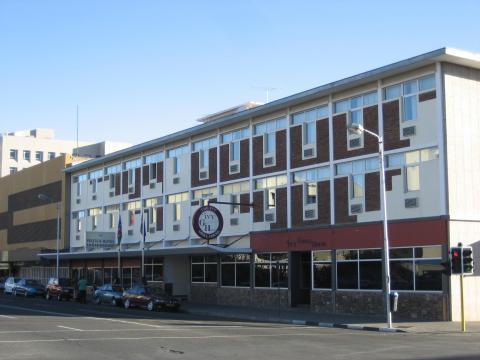 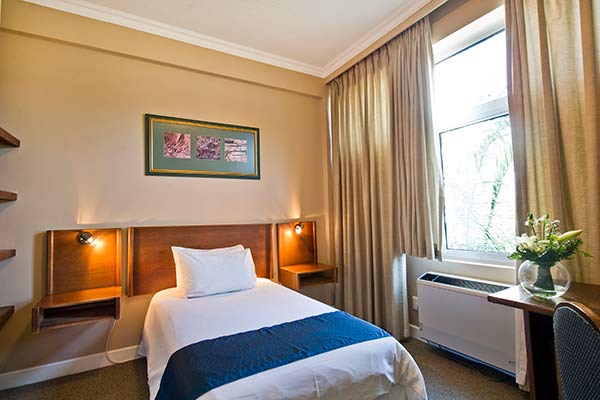 Tarifs de l’hôtel  :Siimple :   903 N$Double :  1 173 N$ Twin :    1 173 N$Suite :    1 716 N$Junior :   1 919 N$Familiale :   1 979 N$Le lieu de réunion se trouve à une distance de : 8,1 km, soit 12 min en voiture ou 1 h 30 à piedAdresse :	Protea Hotel Thuringerhof, Corner Bahnhof & Independance Avenue, 			Windhoek, NamibieTél. :		+264 61 226031E-mail : 	gm.thuringerhof@proteahotels.com.naSite Web   :		http://www.proteahotels.com/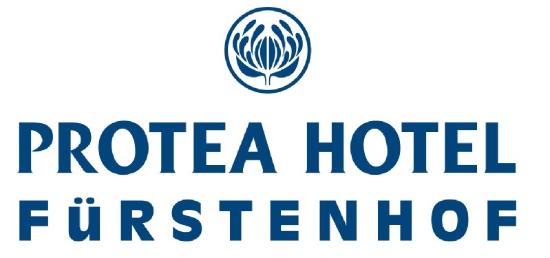 Protea Hotel FurstenhofCatégorie : 4 ÉtoilesL’établissement Protea Hotel Fürstenhof se situe à seulement cinq minutes à pied du centre-ville et offre un accès facile aux taxis. L’hôtel met à disposition une piscine, un service de blanchisserie avec livraison le jour même, une connexion Wi-Fi gratuite et un service de navette. Arborant une décoration fraîche et moderne, cet hôtel se distingue de tous les autres.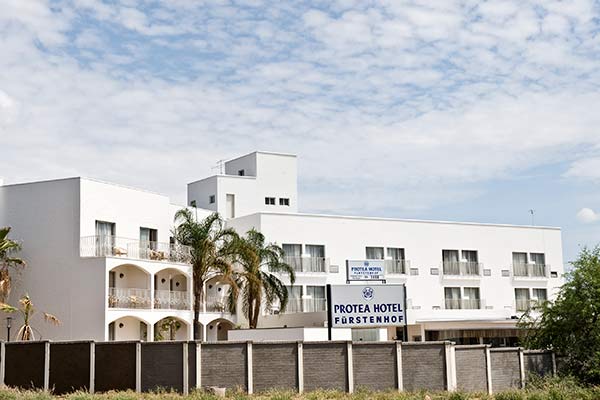 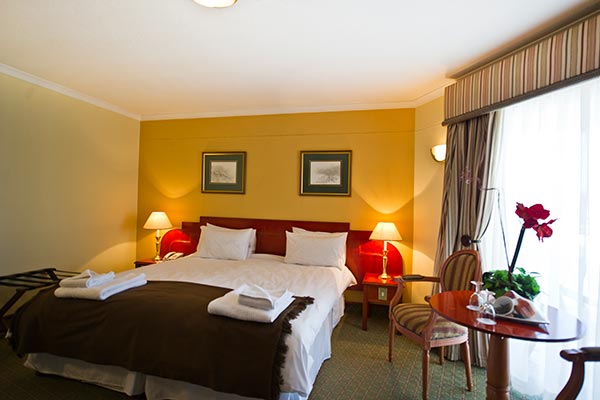 Tarifs de l’hôtel :Exécutive :      1 610 N$Simple de catégorie supérieure : 1 320 N$Double :         1 610 N$Deluxe :         1 320 N$Simple :          1 610 N$Le lieu de réunion se trouve à une distance de : 8,3 km, soit 11 min en voiture ou 1 h à piedAdresse :	Protea Hotel Fürstenhof, 4 Frans Indongo Street, Windhoek, NamibieTél. :		+264 (0) 61 237 380Fax :		+264 61 251670E-mail :	furstenhof@proteahotels.com.naSite Web   :		http://www.proteahotels.com/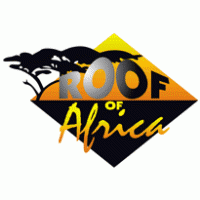 Roof of AfricaCatégorie : 3 ÉtoilesLe Roof of Africa Hotel & Conference Centre est idéalement situé à 15 minutes à pied du centre-ville et de l’Independence Avenue. De nombreux restaurants se trouvent à 5 minutes de marche, magasins et banques sont également à proximité. L’hôtel propose 27 chambres bien aménagées, dotées d’une climatisation réversible, d’un téléphone, d’une TV par satellite, d’un coffre-fort électrique, d’un plateau bouilloire et d’une connexion Wi-Fi gratuite.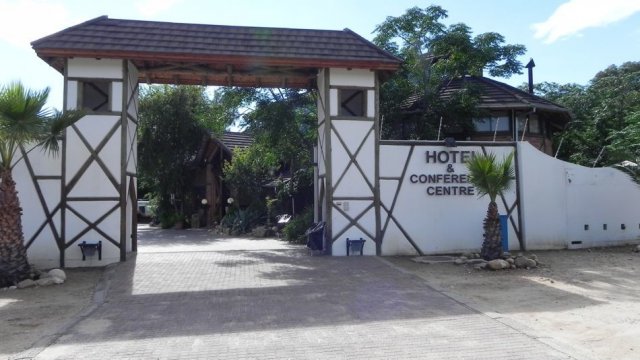 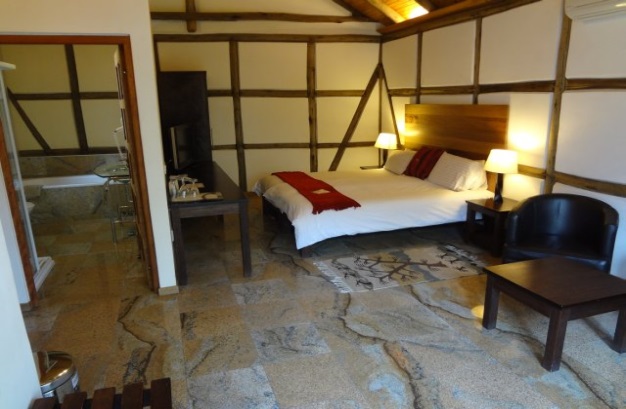 Tarifs de l’hôtel :Standard :       967,70 N$Simple :          1 322,61 N$Double :         1 378,48 N$Double :         1 617,65 N$Lit supplémentaire : 2 555 N$Le lieu de réunion se trouve à une distance de : 11 km, soit 17 min en voiture ou 1 h 54 à piedAdresse :	Roof of Africa, 126 Nelson Mandela Ave, Windhoek, NamibieTél. :		+264 61 254708Fax :		+264 61 248048Téléphone portable :	+264 811244930E-mail :	info@roofofafrica.comSite Web   :		http://www.roofofafrica.com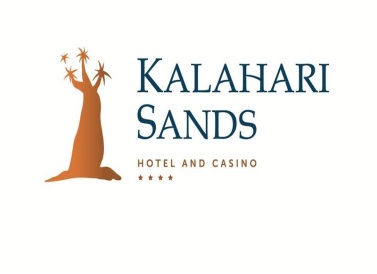 Kalahari Sands Hotel and CasinoCatégorie : 4 ÉtoilesThe Kalahari Sands Hotel possède 173 chambres, dont : 151 chambres Twin, 16 chambres Luxury, 5 suites Deluxe, 1 suite présidentielle. Toutes les chambres possèdent une climatisation, une TV par satellite, une radio, un téléphone, une baignoire/douche, une prise pour rasoir électrique (220 volts AC, 50 cycles), un sèche-cheveux, un Minibar et un plateau bouilloire. Connexion aux e-mails et un adaptateur secteur universel. Service de chambre 24h/24.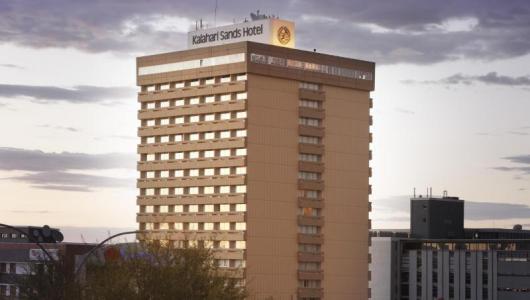 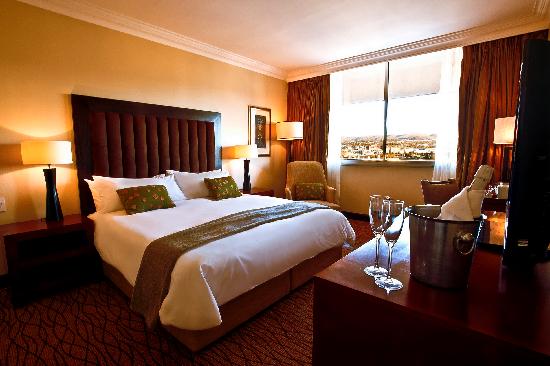 Tarifs de l’hôtel :Luxury King :     À partir de 1 431 N$Luxury Twin 81 :  À partir de 1 431 N$Superior Luxury : À partir de 1 778 N$Suite exécutive :   À partir de 3 858 N$Présidentielle :     À partir de 5 713 N$Nombre de chambres : 173Le lieu de réunion se trouve à une distance de : 8,6 km, soit 13 min en voiture ou 1 h 28 à piedAdresse :	Kalahari Sands Hotel and Casino, 129 Independence Avenue, Gustav Voight Centre, Windhoek, Namibie Tél. :		+264 61 280 000E-mail :	Kalahari.reservations@suninternational.comSite Web :		http://www.suninternational.com/kalahari-sands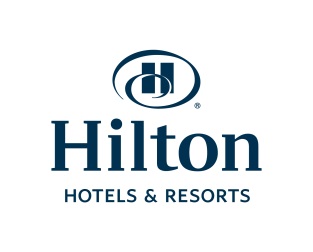 Hilton HotelCatégorie : 4 ÉtoilesL’hôtel s’enorgueillit de sa situation idéale au cœur du quartier central des affaires de Windhoek, à proximité des magasins et des principales attractions. Les occupants des 150 chambres et suites ont accès à la salle de sport 24h/24, à une piscine dotée de couloirs de 18 m et au spa Breeze rajeunissant.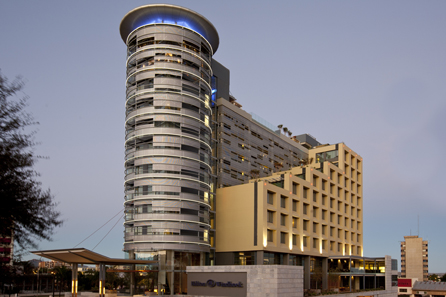 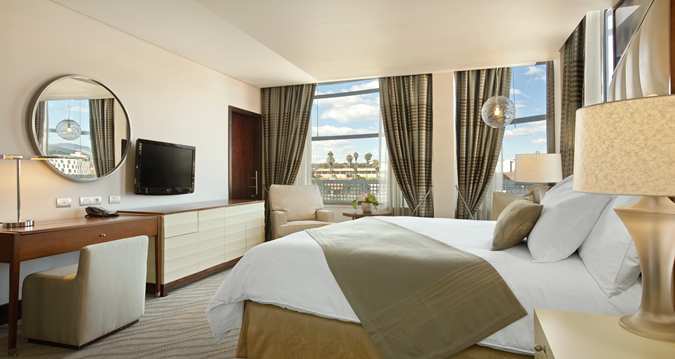 Tarifs de l’hôtel :Standard :    1 750 N$Deluxe :      1 900 N$Exécutive :    2 300 N$Diplomatique :  5 300 N$Présidentielle : 9 000 N$Nombre de chambres : 150Le lieu de réunion se trouve à une distance de : 7,5 km, soit 11 min en voiture ou 1 h à piedAdresse :	Hilton Windhoek, Rev. Michael Scott Street, Windhoek, NamibieTél. :		+264 61 1962929Fax :		+264 61 2962931E-mail :	wdhhi.reservations@hilton.comSite Web :	http://www3.hilton.com/en/hotels/namibia/hilton-windhoek-WDHHIHI/about/index.html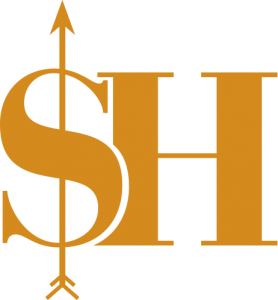 Safari Hotel and CasinoCatégorie : 3 Étoiles (Hôtel) et 4 Etoiles (Cour)L’hôtel Safari*** est l’un des plus connus en Namibie, il accueille aussi bien des vacanciers et familles que des hommes d’affaires et délégués de conférence. Il se situe dans le quartier résidentiel de Windhoek, près de l’aéroport Windhoek Eros. Toutes les chambres sont pourvues d’un coin salon, d’une climatisation et du chauffage, d’une salle de bains avec douche-baignoire (chambres classe affaires) ou d’une douche (chambres standard), de toilettes et d’une prise pour rasoir électrique (220 volts).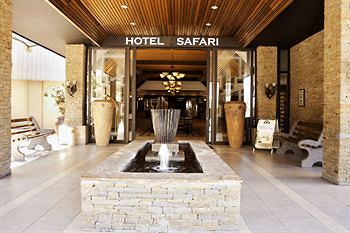 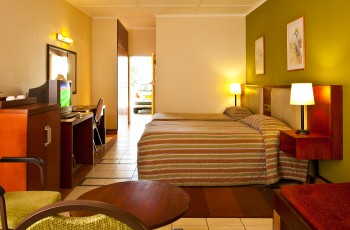 Tarifs de l’hôtel :Disponibles après signature d’un contratLe lieu de réunion se trouve à une distance de : 2,8 km, soit 5 min en voiture ou 35 min à piedAdresse :	Safari Hotel and Casino, Corner of Auas and Aviation street, Windhoek, Namibie Tél. :		+264 61 1967180Fax :		+264 61 235652E-mail :	reservations@safarihotelsnamibia.comSite Web :	http://www.safarihotelsnamibia.com/Hôtel ThuleCatégorie : 4 ÉtoilesL’hôtel Thule propose un hébergement exclusif dans le cœur de Windhoek à proximité du CDB de Windhoek. Situé sur une colline vierge, les vues spectaculaires de la ville et les montagnes pittoresques Auas donnent un sentiment de tranquillité, loin du centre-ville animé. L’hôtel Thule propose diverses installations et est très populaire pour les mariages, événements corporatifs et privés, les occasions informelles avec une capacité de 60 personnes par salle. Un hébergement luxueux gâte nos clients dans des chambres simples, doubles et familiales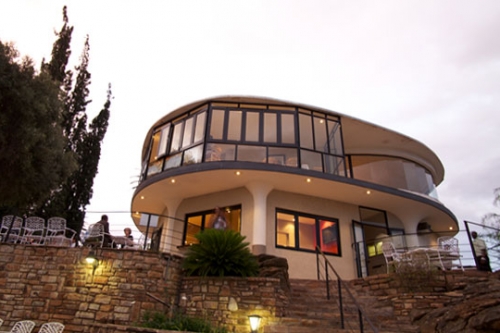 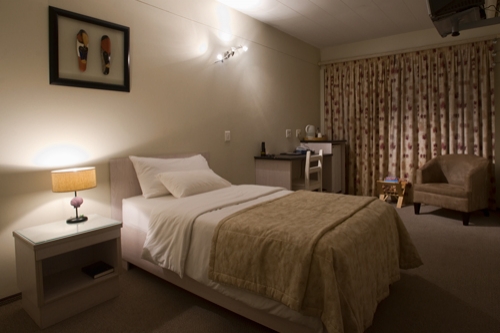 Tarif de l’hôtel:Chambre single :N$932.00Chambre double :N$1296.00Chambre triple : N$1878.50Le lieu de réunion se trouve à une distance de  :Adresse :	1 Gorges Street, Windhoek
Tél ::	+264 61 371950Fax :	+264 61 371967E-mail :	reservations@hotelthule.com Site Web  : 	http://www.hotelthule.com/aboutus.php 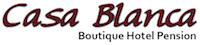 Casa Blanca Boutique HôtelCatégorie: Casa Blanca offre une architecture de style espagnol et un jardin tranquille, cet hôtel de caractère propose un hébergement détendu pour les voyageurs d’affaires et les touristes.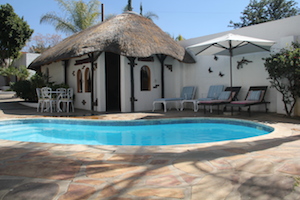 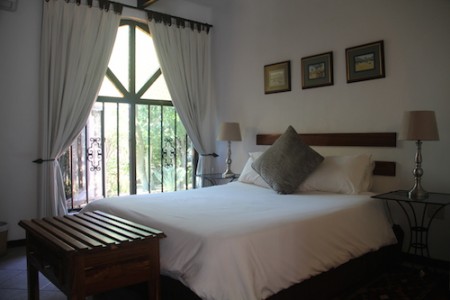 Tarif de l’hôtel* Le lieu de réunion se trouve à une distance de : 4-5 km approximativementAdresse : 	c/o Gous & Fritsche St, Pioneerspark, Windhoek, NamibiaTél : 	+264 (61) 249 623Fax : 	 +264 (61) 249 622E-mail : 	casablanca@afol.com.na Site Web : 	http://www.casablancahotelnamibia.com/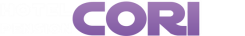 Pension CoriL’hôtel Pension Cori est situé dans le centre (à 5 minutes de marche environ du centre -ville) et se compose de 18 chambres de luxe avec salle de bains (38 lits). Toutes les chambres sont équipées de TV, téléphone, ventilateur et/ou air conditionné, chauffage et de thé et café L’hôtel est équipé d’une « luxe Stand-up Tan Can » ainsi que d’un salon équipé de machines de massage pour traitements sur rendez-vous après un long trajet. Une blanchisserie est disponible. Transports disponibles sur demande.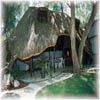 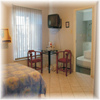 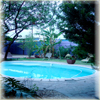 Tarifs de la pension*Chambre simple : N$450.00 Chambre lits jumeaux : N$600.00Chambre double : N$700.00Chambre familiale : (3) N$800.00Chambre familiale :(4) N$900.00 Le lieu de réunion se trouve à une distance de 7km approximativementAdresse : 	 8 Puccini Street Windhoek WestTél : 	+264 61 228840Fax : 	+264 61 225806
Mobile : 	+264 81 127 7397E-mail : 	cori@iway.naSite Web : 	www.pension-cori-namibia.com